ISTITUTO ISTRUZIONE SUPERIORE "LEARDI” - codice meccanografico: ALIS01300RModulo di iscrizioneIl/La sottoscritto/a				………………………………………………………………………..…………….In servizio presso				__________________________________In qualità di Docente a Tempo Indeterminato/DeterminatoCon la presente richiede l’iscrizione al Corso di formazione per Docenti: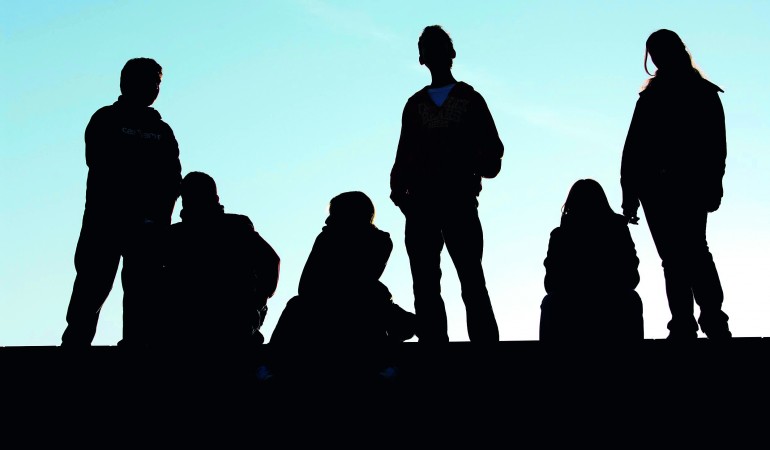 CAPIRE LA MENTE ADOLESCENTE: L’ACQUISIZIONE DELL’IDENTITA’ TRA BISOGNO DI AMMIRAZIONE E RISORSE DA (RI)ATTIVARESede:ISTITUTO SUPERIORE STATALE “LEARDI” – CASALE MONFERRATO (AL)Aula MagnaCalendario:1° incontro	giovedì 23 maggio 2019		dalle ore 14:00 alle ore 17:00		3 ore2° incontro	mercoledì 29 maggio 2019	dalle ore 14:00 alle ore 17:00		3 oreData, ………………………..Firma